PHYS 202	Double-Slit Interference	Name:_______________________________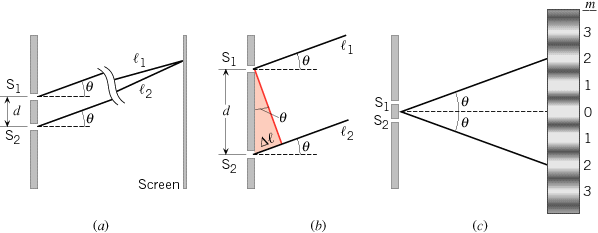 8. What is the separation between two slits for which 610-nm orange light has its first maximum at an angle of 30.0º ?11. What is the wavelength in nm of light falling on double slits separated by 2.00 μm if the third-order maximum is at an angle of 60.0º ?6.  (a) At what angle is the first-order maximum for 450-nm wavelength blue light falling on double slits separated by 0.0500 mm? (b) If the double-slit to screen distance is 94 cm, calculate the fringe width.
PHYS 202	Single-Slit Diffraction		Name:_______________________________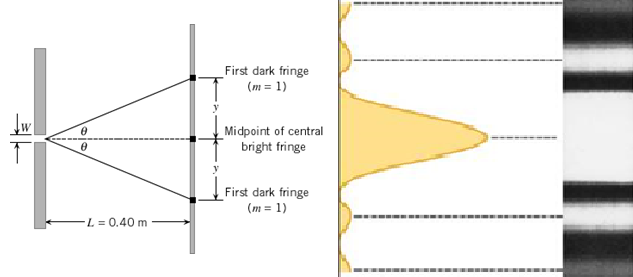 For Dark Fringes: W Sin(θ) = mλ; m = 1,2,3,…
46. (a) What is the width of a single slit that produces its first minimum at 60.0º for 600-nm light?48. Calculate the wavelength of light that produces its first minimum at an angle of 36.9º when falling on a single slit of width 1.15 μm .43. (a) At what angle is the first minimum for 650-nm light falling on a single slit of width 0.16 mm? 
(b) If the slit-screen distance is 94 cm, calculate the width of the central bright fringe.